2024 г.Конкурсное задание разработано экспертным сообществом и утверждено Менеджером компетенции, в котором установлены нижеследующие правила и необходимые требования владения профессиональными навыками для участия в соревнованиях по профессиональному мастерству.Конкурсное задание включает в себя следующие разделы:1. Основные требования компетенции	31.1. Общие сведения о требованиях компетенции	31.2. Перечень профессиональных задач специалиста по компетенции «Проектирование и изготовление пресс-форм»	31.3. Требования к схеме оценки	91.4. Спецификация оценки компетенции	91.5. Конкурсное задание	121.5.1. Разработка/выбор конкурсного задания	121.5.2. Структура модулей конкурсного задания	142. Специальные правила компетенции	182.1. Личный инструмент конкурсанта	182.2. Материалы, оборудование и инструменты, запрещенные на площадке	183. Приложения	20ИСПОЛЬЗУЕМЫЕ СОКРАЩЕНИЯ1. ЧПУ – числовое программное управление;2. ПО – программное обеспечение;3. ПК – персональный компьютер;4. САПР – система автоматизированного проектирования;5. CAD-система (Computer Aided Design) – программное обеспечение, предназначенное для автоматизированного проектирования.6. CAM-система (Computer Aided Manufacturing) – система автоматизации технологической подготовки производства;7. ТПА – термопластавтомат.1. ОСНОВНЫЕ ТРЕБОВАНИЯ КОМПЕТЕНЦИИ1.1. ОБЩИЕ СВЕДЕНИЯ О ТРЕБОВАНИЯХ КОМПЕТЕНЦИИТребования компетенции (ТК) «Проектирование и изготовление пресс-форм» определяют знания, умения, навыки и трудовые функции, которые лежат в основе наиболее актуальных требований работодателей отрасли. Целью соревнований по компетенции является демонстрация лучших практик и высокого уровня выполнения работы по соответствующей рабочей специальности или профессии. Требования компетенции являются руководством для подготовки конкурентоспособных, высококвалифицированных специалистов / рабочих и участия их в конкурсах профессионального мастерства.В соревнованиях по компетенции проверка знаний, умений, навыков и трудовых функций осуществляется посредством оценки выполнения практической работы. Требования компетенции разделены на четкие разделы с номерами и заголовками, каждому разделу назначен процент относительной важности, сумма которых составляет 100.1.2. ПЕРЕЧЕНЬ ПРОФЕССИОНАЛЬНЫХ ЗАДАЧ СПЕЦИАЛИСТА ПО КОМПЕТЕНЦИИ «Проектирование и изготовление пресс-форм»Таблица №1Перечень профессиональных задач специалиста1.3. ТРЕБОВАНИЯ К СХЕМЕ ОЦЕНКИСумма баллов, присуждаемых по каждому аспекту, должна попадать в диапазон баллов, определенных для каждого раздела компетенции, обозначенных в требованиях и указанных в таблице №2.Таблица №2Матрица пересчета требований компетенции в критерии оценки1.4. СПЕЦИФИКАЦИЯ ОЦЕНКИ КОМПЕТЕНЦИИОценка конкурсного задания будет основываться на критериях, указанных в таблице №3:Таблица №3Оценка конкурсного задания1.5. КОНКУРСНОЕ ЗАДАНИЕОбщая продолжительность конкурсного задания: 12,5  ч.Количество конкурсных дней: 3 дня.Вне зависимости от количества модулей, КЗ должно включать оценку по каждому из разделов требований компетенции.Оценка знаний участника должна проводиться через практическое выполнение конкурсного задания. В дополнение могут учитываться требования работодателей для проверки теоретических знаний / оценки квалификации.1.5.1. Разработка/выбор конкурсного задания (ссылка на ЯндексДиск с матрицей, заполненной в Excel)Конкурсное задание состоит из 3 модулей, включает обязательную к выполнению часть (инвариант) – два модуля, и вариативную часть – один модуль. Общее количество баллов конкурсного задания составляет 100.Обязательная к выполнению часть (инвариант) выполняется всеми регионами без исключения на всех уровнях чемпионатов.Вариативный модуль выбирается регионом самостоятельно в зависимости от материальных возможностей площадки соревнований и потребностей работодателей региона в соответствующих специалистах. В случае если модуль вариативной части не подходит под запрос работодателя конкретного региона, то вариативный модуль формируется регионом самостоятельно под запрос работодателя. При этом время на выполнение модуля и количество баллов в критериях оценки по аспектам не меняются.Специфика региона и запрос работодателей конкретного региона отражается в разработке заданий – чертежей изделий из полимерного материала для первого и второго модулей.Таблица №4Матрица конкурсного заданияИнструкция по заполнению матрицы конкурсного задания (Приложение № 1).1.5.2. Структура модулей конкурсного задания (инвариант/вариатив)Содержанием конкурсного задания являются работы по проектированию и изготовлению пресс-формы, а также получению готового продукта из полимера на термопластавтомате.Участники соревнований получают пакет документов (чертежи), утвержденные собранием экспертов перед началом соревнований. Конкурсное задание имеет 3 модуля, выполняемых по согласованным графикам.Конкурс включает в себя выполнение следующих модулей:Модуль А. Проектирование пресс-формы Время на выполнение модуля – 5 часов.Задания: Участнику на печатном носителе передается чертеж изделия из полимерного материала (рисунок 1, Приложение №7). Чертеж оформлен в соответствии с требованиями ГОСТ. По чертежу необходимо выполнить проектирование 3-Д модели детали в CAD-системе. 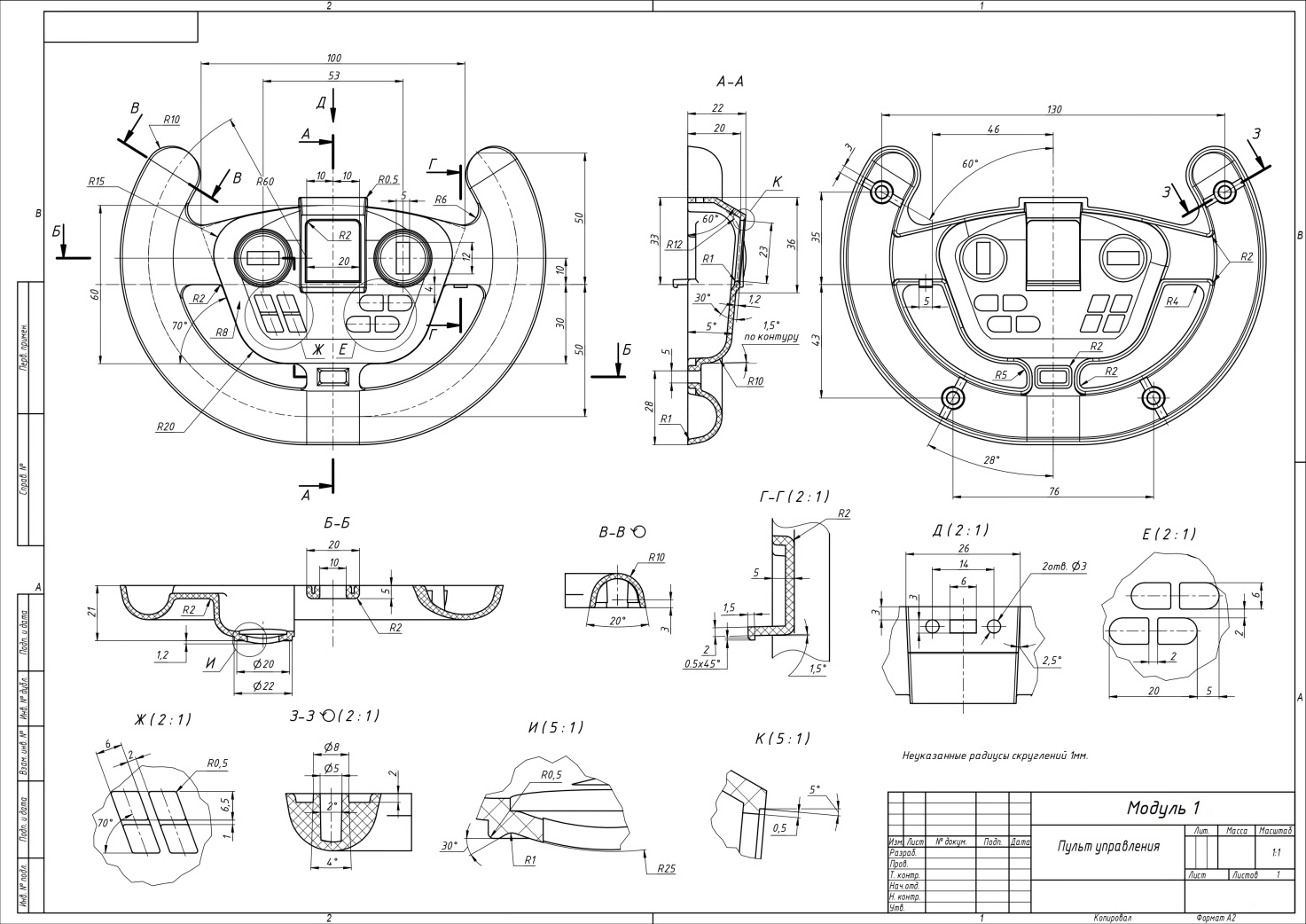 Рисунок 1 – Чертеж детали(задание модуля А «Проектирование пресс-формы»)После по 3-Д модели участникам необходимо спроектировать пресс-форму в CAD-системе с использованием модуля «Проектирование пресс-формы». Пресс-форма должна быть исполнена для заданного количества деталей и содержать все необходимые конструктивные элементы.После построения участник оформляет все необходимые чертежи пресс-формы: сборочный чертеж (со спецификацией), чертеж вставки плиты матрицы, чертеж вставки плиты пуансона, чертеж плиты матрицы, чертеж плиты пуансона, чертеж опорной плиты пуансона, чертеж плиты толкателей, чертеж ползуна (при наличии),чертеж подъемника (при наличии).Чертежи должны быть оформлены в соответствии с требованиями ГОСТ с указанием всех необходимых размеров, технических требований, допусков форм и расположения, выполнением необходимых разрезов. Все чертежи должны быть сохранены в формате pdf, 3-Д модель пресс-формы – комплектом файлов.Модуль Б. Механическая обработка пресс-формыВремя на выполнение модуля – 7 часов (механическая обработка на станке с ЧПУ – 4,5 часа, слесарная обработка – 2,5 часа).Задания: В данном модуле участникам предстоит выполнить механическую обработку:формообразующих поверхностей плиты матрицы и плиты пуансона,опорной плиты пуансона, плиты толкателей.Участнику на печатном носителе передается чертеж изделия из полимерного материала, для которого он должен выполнить проектирование формообразующих поверхностей пресс-формы, проектирование системы охлаждения и системы толкателей в CAD-системе.Перед началом обработки конкурсанты получают заготовки для изготовления пресс-формы. Регламентируются габаритные размеры и расположение отверстий для сборки пресс-формы, но выбор типа конструкции пресс-формы остается за конкурсантом. Участникам необходимо будет учесть процент усадки полимерного материала при задании геометрических размеров формообразующих элементов. Обрабатывающая программа для обработки на станке с ЧПУ создается в CAM-системе. На рисунке 2 (Приложение №8) представлен чертеж детали, для которой необходимо произвести обработку формообразующих элементов. 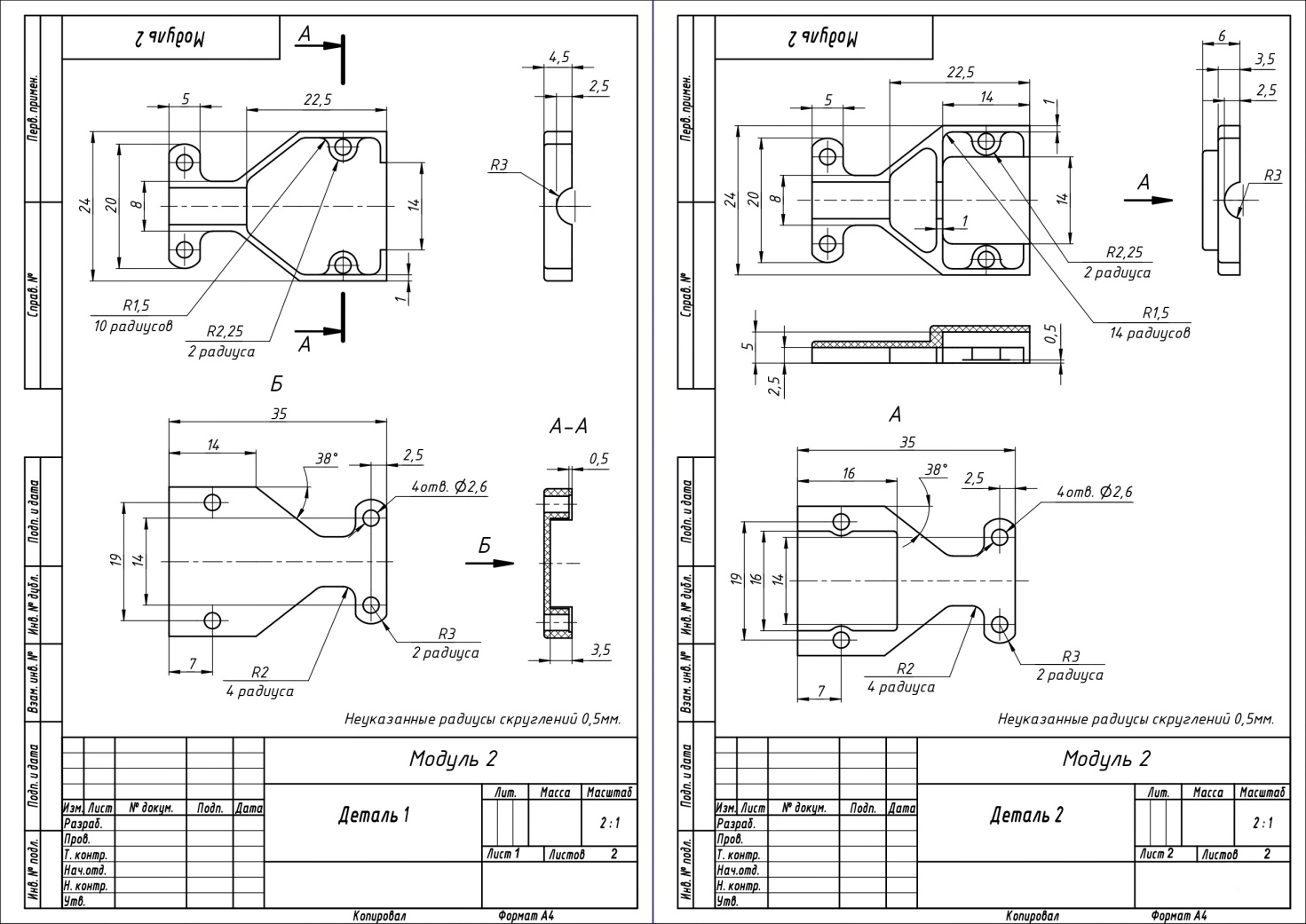 Рисунок 2 – Чертеж изделия (задание модуля Б «Механическая обработка пресс-формы»)Далее необходимо выполнить слесарную обработку, состоящую из следующих операций:полирование с целью получения зеркальной поверхности формообразующих элементов, обрезка толкателей,сборка пресс-формы в соответствии со сборочным чертежом.По истечении установленного времени участник предоставляет полностью собранную и готовую к тестированию на ТПА пресс-форму.Модуль В.  Сборка пресс-формы и получение изделия технологией литья под давлением Время на выполнение модуля – 30 минут.Задания: В течение конкурсного времени участник должен изготовить деталь согласно заданию, для которой ранее была получена пресс-форма с формообразующими элементами. Изделие должно быть получено технологией литья под давлением из полимерного термопластичного материала, а геометрические размеры и внешний вид соответствовать заданию.Участники должны подобрать следующие оптимальные параметры для процесса литья под давлением:температура плавления;объем впрыска;время выдержки.Экспертам ЗАПРЕЩАЕТСЯ осуществлять сборку пресс-формы. Конкурсант предоставляет готовую пресс-форму. Если сборка пресс-формы не выполнена, участник теряет все баллы за этот модуль.Литье пластмассовых изделий осуществляется квалифицированным специалистом по выбранным конкурсантом параметрам в присутствии двух экспертов и конкурсанта, изготовившего пресс-форму.Конкурсант может вносить изменения в выбранные параметры и производить ремонтные работы в пределах отведенного времени после начала процесса литья под давлением с целью изготовления завершенного изделия. Также допускается местный ремонт на верстаке без сверления и другой механической обработки.По истечении отведенного времени на подготовку и наладку оборудования необходимо выполнить десять циклов литья в автоматическом режиме. Конкурсант отбирает любые два образца полученных деталей из партии для оценки.Оценка пресс-формы производится по завершению процесса литья. Конкурсант самостоятельно в присутствии двух экспертов извлекает пресс-форму из ТПА, разбирает ее и в случае необходимости удаляет остатки полимера.2. СПЕЦИАЛЬНЫЕ ПРАВИЛА КОМПЕТЕНЦИИЗа невыполнение требований техники безопасности предусматривается наказание в виде штрафных баллов.На усмотрение команды экспертов в зависимости от тяжести нарушения требований техники безопасности возможно наказание в виде предупреждения или штрафных баллов в размере 0,5 балла за нарушение.В случае грубого нарушения правил техники безопасности или систематических нарушений конкурсант удаляется с площадки с потерей всех полученных баллов.2.1. Личный инструмент конкурсантаСписок материалов, оборудования и инструментов, которые конкурсант может привезти с собой на соревнование, является неопределенным, т.е. конкурсант может привезти оборудование по списку, кроме запрещенного.В состав личного инструмента конкурсанта по компетенции «Проектирование и изготовление пресс-форм» входят:1) Спецодежда (брюки и куртка) и спецобувь (ботинки с металлическими вставками);2) Средства индивидуальной защиты (очки защитные, перчатки);3) Заготовка для пробной обработки;4) Режущий инструмент  для пробной обработки;5) Универсальные измерительные инструменты:Штангенциркуль цифровой 0-150 мм,Штангенглубиномер 0-150 мм, Набор цифровых микрометров 0-150 мм,Набор цифровых микрометров зубомерных 0-100 мм,Глубиномер микрометрический 0-150 мм,Набор параллельных концевых мер, класс точности 1,Прецизионный индикатор часового типа с защитой от толчков 1/58 мм,Гидравлический магнитный измерительный штатив (с опорой) 260 мм.2.2. Материалы, оборудование и инструменты, запрещенные на площадкеВводятся ограничения на следующие технологические материалы и оборудование для компетенции:Таблица №53. ПриложенияПриложение №1 Инструкция по заполнению матрицы конкурсного заданияПриложение №2 Матрица конкурсного заданияПриложение №3 Критерии оценкиПриложение №4 Инструкция по охране труда и технике безопасности по компетенции «Проектирование и изготовление пресс-форм».Приложение №5 Чертеж-задание модуля А «Проектирование пресс-формы».Приложение №6 Чертеж-задание модуля Б «Механическая обработка пресс-формы».№ п/пРазделВажность в %1Организация работы и управление51- Специалист должен знать и понимать:Основные правила и нормы охраны труда, безопасной работы, промышленной санитарии и противопожарной защиты, экологической безопасности.Ассортимент инструментов и их правильное использование в технологическом процессе; Технические термины и обозначения, используемые в отрасли;ИТ-системы и связанные с ними профессиональные CAD / CAM программные продукты;Значимость инновационных и эффективных решений в области проектирования производства и контроля качества при изготовлении изделий.1- Специалист должен уметь:Применять законодательство в сфере охраны здоровья и труда, безопасной работы на рабочем месте;Транслировать передовой опыт в области охраны труда и техники безопасности на рабочем месте;Выбирать инструмент, необходимый для выполняемой работы;Содержать инструмент в рабочем состоянии;Постоянно заниматься профессиональным развитием в целях достижения превосходства в работе и поддерживать актуальные знания;Осуществлять анализ производственной целесообразности;Успешно применять математические принципы в профессиональной деятельности;Демонстрировать высокий уровень критического мышления.2Проектирование изделия102- Специалист должен знать и понимать:Специализированные программные комплексы для проектирования и моделирования полимерных изделий;Особенности конструкторско-технологического проектирования полимерных изделий;Правила создания моделей для производства изделия из полимерных композитов;Принципы технического черчения;Основы технической эстетики;Базовые основы параметрического трехмерного моделирования.2- Специалист должен уметь:Использовать комплекс САПР при проектировании полимерных изделий;Создавать модель полимерного изделия с использованием специализированных программных комплексов;Подготавливать чертежи, спецификации, модели для производства изделия из полимерных композитов3Полимерные материалы43- Специалист должен знать и понимать:Рабочие материалы и их характеристики;Свойства полимерных материалов, например: текучесть, температура деструкции, температура литья, стабильность, усадка;Технологию обработки полимерных материалов3- Специалист должен уметь:Проектировать расположение и размеры литниковой системы;Осуществлять анализ размещения толкателей;Выполнять расчет усадки полимерного материала;Анализировать допуски формообразующих деталей с учетом усадки материала;Оценивать влияние температуры расплава;Анализировать и выбирать материал для изготовления изделия;Осуществлять анализ с целью предотвращения потенциальных проблем при изготовлении изделия из полимерного материала методом литья под давлением, например: неполное заполнение формы материалом, линии спаев, трещины, раковины и пр.4Проектирование пресс-форм204- Специалист должен знать и понимать:Конструкции оснастки и оборудования для литья полимерных материалов;Принципы и практику проектирования пресс-форм для литья под давлением:принципы работы толкателей,принципы расположения каналов охлаждения,принципы бережливого производства,требования к покрытиям поверхностей пресс-формы,выбор материала для различных элементов пресс-формы,требования по термической обработке поверхностей элементов пресс-формы,принципы проектирования, которые обеспечивают возможность массового производства и длительной эксплуатации пресс-формы;Системы CAD / CAM различного назначения;Принципы подготовки конструкторской документации, соответствующей стандартам предприятия, отраслевым, международным, государственным стандартам;Правила создания чертежей, спецификаций, моделей для производства изделия из полимерных материалов;Действующие стандарты ГОСТ для чертежей 4- Специалист должен уметь:Читать чертежи и 3D-модели и применять полученную из них информацию;Проектировать пресс-формы для литья полимерных материалов в САПР, в том числе:корректно определять линию разъема пресс-формы,проектировать расположение и размер впускного литника,проектировать расположение и размер толкателя, проектировать системы охлаждения пресс-формы; Оформлять чертежи;Вычерчивать сборочные чертежи и выполнять их деталировку5Механическая обработка305- Специалист должен знать и понимать:Системы автоматизированного проектирования технологических процессов;Методику разработки и внедрения управляющих программ для обработки изготовляемых деталей на автоматизированном металлообрабатывающем оборудовании с применением CAD/CAM/CAE систем;Основные механизмы и узлы, органы управления, интерфейс фрезерного обрабатывающего центра с ЧПУ и принцип его работы;Назначение и правила применения режущих инструментов;Правила выбора, назначения и корректировки режимов резания для обработки заготовок;Типовые технологические процессы изготовления деталей машин, методику их проектирования и оптимизации;Основные виды дефектов поверхностей при фрезерной обработке заготовок, их причины и способы предупреждения и устранения;Устройство, назначение, правила применения контрольно-измерительных инструментов;Способы контроля точности размеров, формы и взаимного расположения поверхностей деталей;Требования охраны труда, пожарной, промышленной, экологической и электробезопасности.5- Специалист должен уметь:Разрабатывать с помощью системы автоматизированного проектирования (CAD/CAM) управляющие программы для обработки пресс-формы;Осуществлять наладку и производить обработку элементов пресс-формы на фрезерном обрабатывающем центре (станке) с ЧПУ с учетом требований к изделию из полимерного материала:устанавливать приспособление на столе фрезерного обрабатывающего центра (станка) с ЧПУ, производить выверку и контролировать положение установленного приспособления, базировать заготовку в приспособлении, проверять надежность закрепления заготовки и прилегание заготовки к установочным поверхностям приспособления,подбирать режущие инструменты,устанавливать режущие инструменты в шпиндель станка, производить ручную наладку режущих инструментов,проводить настройку станка,вводить управляющую программу обработки заготовки,определять нулевую точку заготовки;Выполнять подналадку во время работы обрабатывающего центра с ЧПУ на размер;Обеспечивать безопасность при проведении работ на технологическом оборудовании механической обработки;Выявлять визуально дефекты обработанных поверхностей;Применять универсальные и специальные контрольно-измерительные приборы и инструменты для измерения и контроля линейных размеров;Применять универсальные и специальные контрольно-измерительные приборы и инструменты для измерения и контроля шероховатости;Применять универсальные и специальные контрольно-измерительные приборы и инструменты для измерения точности формы и взаимного расположения обработанных поверхностей.6Сборка пресс-формы96- Специалист должен знать и понимать:Конструктивные особенности пресс-форм для изготовления изделий из композиционных полимерных материалов;Технологию сборки пресс-форм;Цели и методы полировки компонентов пресс-форм; Актуальные стандарты изготовления изделий из полимеров; Способы обеспечения смыкаемости элементов пресс-форм. 6- Специалист должен уметь:Осуществлять финишную обработку формообразующих элементов пресс-формы; Использовать сверлильное оборудование; Использовать оборудование контактной резки;Осуществлять сборку пресс-форм для тестирования.7Тестирование на ТПА67- Специалист должен знать и понимать:Способы и методы получения изделий из полимерных материалов и эластомеров;Принцип работы термопластавтомата (литьевой машины) для изготовления изделий из композиционных полимерных материалов методом литья под давлением; Принципы размещения и крепления пресс-формы в ТПА;Технологические параметры процесса получения изделия без дефектов: давление, время, скорость, температура, расстояние.7- Специалист должен уметь:Получать изделия из полимерных материалов;Обеспечивать соблюдение параметров технологических процессов и их регулирование в соответствии с нормативно-технической документацией;Осуществлять анализ влияния технологических параметров на качество изделия:давление впрыска,обратное давление,давление выдержки,усилие смыкания,время впрыска,скорость впрыска,скорость выталкивания,температура расплава.8Изделие из полимерного материала168- Специалист должен знать и понимать:Требования нормативно-технической документации, предъявляемые к качеству выпускаемой продукции из полимерных материалов, изготовленной методом литья под давлением;Типовые технологические процессы и режимы переработки полимерных материалов;Способы наладки технологических параметров оборудования по производству изделий из полимерных материалов, изготовленных методом литья под давлением;Виды брака и способы их определения в изделии из полимерного материала;Наиболее распространенные дефекты и причины их возникновения;Способы устранения технологических дефектов в изделиях из полимерных материалов.8- Специалист должен уметь:Осуществлять первичный контроль качества выпускаемых изделий из полимерных материалов при отладке технологических параметров изготовления изделий методом литья под давлением на наличие визуальных дефектов  согласно требованиям нормативно-технической документации;Идентифицировать дефекты в изделиях из полимерных материалов, например:линия сварки,раковина,пригар,недолив и пр.;Осуществлять анализ, предлагать способы устранения брака в изделии из полимерного материала;Производить измерение изделия;Проверять состояние внешней и внутренней поверхности изделия;Изменять и доработать изделие;Использовать работу ТПА в полуавтоматическом режиме.Критерий/МодульКритерий/МодульКритерий/МодульКритерий/МодульКритерий/МодульИтого баллов за раздел ТРЕБОВАНИЙ КОМПЕТЕНЦИИРазделы ТРЕБОВАНИЙ КОМПЕТЕНЦИИAБВРазделы ТРЕБОВАНИЙ КОМПЕТЕНЦИИ112,51,55Разделы ТРЕБОВАНИЙ КОМПЕТЕНЦИИ21010Разделы ТРЕБОВАНИЙ КОМПЕТЕНЦИИ344Разделы ТРЕБОВАНИЙ КОМПЕТЕНЦИИ42020Разделы ТРЕБОВАНИЙ КОМПЕТЕНЦИИ53030Разделы ТРЕБОВАНИЙ КОМПЕТЕНЦИИ63,55,59Разделы ТРЕБОВАНИЙ КОМПЕТЕНЦИИ766Разделы ТРЕБОВАНИЙ КОМПЕТЕНЦИИ81616Итого баллов за критерий/модульИтого баллов за критерий/модуль353629100КритерийКритерийМетодика проверки навыков в критерииАПроектирование пресс-формыВ режиме «Эскиз» (для детали):ориентация эскиза: выбор плоскости эскиза;назначение размеров: эскиз полностью ограничен.В режиме «Деталь» (для детали):проверка на предмет отсутствующих элементов или поиск определенных элементов;применение стандартных функций, например, функция «отверстие» для отверстий;размер элементов: проверка размера определенного объекта согласно чертежу;расположение элементов: проверка размещения определенного элемента согласно чертежу;устойчивость модели: проверка простоты внесения изменений в модель.Проект пресс-формы (для пресс-формы):присутствие необходимых компонентов пресс-формы;размер вставки;учет усадки;размещение компонентов и систем;поверхность разъема;создание литника, литникового канала, съемника центрального литника;отверстия под толкатели;сборка всех элементов.Чертежи (для пресс-формы):сборочный чертеж согласно требованиям ГОСТ;номера позиций на сборочном чертеже;виды, разрезы, сечения согласно требованиям ГОСТ;основные надписи чертежа согласно требованиям ГОСТ;нанесение размеров и предельных отклонений согласно требованиям ГОСТ;указания допусков формы и расположения поверхностей согласно требованиям ГОСТ.БМеханическая обработка пресс-формыРазмеры формообразующих поверхностей матрицы и пуансона:основные размеры;второстепенные размеры;размеры рассчитываются конкурсантами самостоятельно с учетом усадки изделия, значение усадки определяется согласно паспорту материала.Размеры отверстий под толкатели в плите толкателей. Качество обработки поверхностей.Использование материалов:конкурсант имеет возможность попросить дополнительный материал на модуль один раз;использование дополнительного материала влечет за собой снижение баллов.ВСборка пресс-формы и получение изделия технологией литья под давлениемСборка:условия сборки пресс-формы проверяются на предмет полноты сборки, должного затягивания винтов, условий работы системы толкателей, внешнего вида заготовки (царапины на поверхности, за исключением зоны литья изделия);герметичность системы охлаждения (паунсон и матрица), наличие всех каналовПроцесс:автоматическое литье;команда экспертов оценивает возможность автоматического литья изделия. Технический специалист по обслуживанию машины для литья под давлением отвечает за настройку технологических параметров в рамках задания, основных параметры конкурсант задает самостоятельно: температура плавления, объем впрыска, время выдержки.для оценки технологии выполняется десять циклов литья в автоматическом режиме; специально сформированная команда экспертов совместно с техническим специалистов по обслуживанию машины для литья под давлением оценивают технологию;конкурсант отбирает любые два образца из партии для оценки изделия.Соответствие формы изделия чертежу и т. д.размеры и наличие элементов (только осмотр);расположение элементов (только осмотр);Размеры изделия:основные размеры;второстепенные размеры;размеры указываются на чертеже изделии (задании).Качество поверхности (эксперты проводят осмотр изделия на предмет качества поверхности)следы от толкателей;след от ожога;царапины при извлечении;следы механической обработки;заусенцы.Обобщенная трудовая функцияТрудовая функцияНормативный документ/ ЗУНМодульКонстанта / вариативИЛКО1234567Проектирование и моделирование полимерных изделий и оснастки на каждом этапе работПроектирование и моделирование полимерных изделий и оснасткиПС: 26.034; ФГОС 18.02.13;ФГОС 15.01.22Модуль 1– Проектирование пресс-формыКонстантаРаздел ИЛ 135Разработка технологий и управляющих программ для изготовления сложных деталей не типа тел вращения на 3-координатных сверлильно-фрезерно-расточных обрабатывающих центрах с ЧПУРазработка и контроль управляющих программ для изготовления сложных деталей не типа тел вращения на 3-координатных сверлильно-фрезерно-расточных обрабатывающих центрах с ЧПУПС: 40.013;ПС:40.026;ФГОС 18.02.13; ФГОС 15.02.16; ФГОС 15.02.15Модуль 2– Механическая обработка пресс-формыКонстантаРаздел ИЛ 236Наладка 3-координатных сверлильно-фрезерно-расточных обрабатывающих центров с ЧПУИзготовление пробной детали средней сложности не типа тела вращения на 3-координатном сверлильно-фрезерно-расточном обрабатывающем центре с ЧПУПС: 40.013;ПС:40.026;ФГОС 18.02.13; ФГОС 15.02.16; ФГОС 15.02.15Модуль 2– Механическая обработка пресс-формыКонстантаРаздел ИЛ 236Наладка 3-координатных сверлильно-фрезерно-расточных обрабатывающих центров с ЧПУКонтроль пробной детали средней сложности не типа тела вращения с точностью размеров до 8-го квалитета, изготовленной на 3-координатном сверлильно-фрезерно-расточном обрабатывающем центре с ЧПУПС: 40.013;ПС:40.026;ФГОС 18.02.13; ФГОС 15.02.16; ФГОС 15.02.15Модуль 2– Механическая обработка пресс-формыКонстантаРаздел ИЛ 236Производство изделий из композиционных полимерных материалов методом литья под давлениемОсуществление процесса изготовления изделий различной сложности из композиционных полимерных материалов методом литья под давлениемПС: 40.231; ФГОС 18.02.07Модуль 3– Сборка пресс-формы и получение изделия технологией литья под давлением ВариативРаздел ИЛ 329Контроль качества сырья и изделий из композиционных полимерных материалов, изготовленных методом литья под давлениемОценка качества выпускаемой продукции из композиционных полимерных материалов методом литья под давлениемПС: 40.231; ФГОС 18.02.07Модуль 3– Сборка пресс-формы и получение изделия технологией литья под давлением ВариативРаздел ИЛ 329НаименованиеОсобенностиUSB накопители, карты памятиКонкурсантам разрешено использовать карты памяти, предоставляемые Организатор соревнований. Никакие другие карты памяти не должны быть вставлены в компьютеры Конкурсантов;Карты памяти или любые другие портативные запоминающие устройства не могут быть вынесены за пределы рабочей площадки;Карты памяти или другие портативные запоминающие устройства должны быть сдаваться Главному эксперту в конце каждого дня для безопасного хранения.Личные ноутбуки, планшеты и мобильные телефоныКонкурсанты, эксперты и переводчики не могут использовать персональные ноутбуки, планшеты или мобильные телефоны на территории площадки.Личные фото- и видеоустройстваКонкурсантам, экспертам и переводчикам разрешено использовать личные фото- и видеоустройства на площадке только по завершении конкурса.Шаблоны, пособия, и т.п.Конкурсантам не разрешается вносить заготовки на площадку, в том числе в составе тулбокса. Конкурсанту будет предоставлена заготовка единого образца и только для производственного модуля.Чертежи, запись информацияКонкурсантам не разрешается использовать подготовленные справочные материалы. Принадлежности для работы будет предоставлены Организатором без права выноса за территорию площадки.